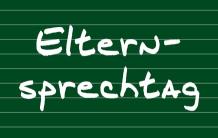 ELTERNSPRECHTAG 	14. Januar 2019Liebe Eltern und Erziehungsberechtigte,am Dienstag, dem 12. Februar 2019 von 15.30 bis 19.00 Uhrfindet in unserer Schule der Elternsprechtag statt. Hierzu lade ich Sie im Namen der Kolleginnen und Kollegen herzlich ein. Selbstverständlich besteht die Möglichkeit, auch außerhalb der Sprechtage mit allen Lehrkräften Gesprächstermine zu vereinbaren. Dazu können Sie die Lehrerinnen und Lehrer direkt über ihre IServ-E-Mail-Adresse kontaktieren.Damit am Elternsprechtag möglichst viele Termine angeboten werden können, haben wir die Gesprächszeiten auf zehn Minuten begrenzt. Die Namen der Lehrkräfte finden Sie auf der beiliegenden Seite. In diese Liste tragen Sie bitte Ihre Gesprächs- und Zeitwünsche ein. Danach geht Ihr Kind mit diesem Papier zu den jeweiligen Lehrkräften und lässt sich dort eine Sprechzeit eintragen, die durch das Kürzel der Lehrkraft bestätigt wird. Vermutlich wird nicht jeder Wunsch für eine Sprechzeit zu realisieren sein, so dass Sie auf einen anderen Termin ausweichen oder ein Telefongespräch führen sollten.Die den einzelnen Lehrkräften zugeteilten Räume entnehmen Sie bitte am Elternsprechtag dem entsprechenden Aushang an der Stellwand am Eingang.Angenehme und hilfreiche Gespräche wünscht IhnenIhr SchulleiterEmpfangsbestätigung bis zum 21. Januar 2019 an die KlassenleitungDie Einladung zum Elternsprechtag habe ich erhalten.Name der Schülerin/des Schülers: _________________________________     Klasse:  _______Unterschrift: 	__________________________________Name der Schülerin/des Schülers: ____________________________	Klasse: _____________Elternsprechtag Februar 2019RaumverteilungLehrkraftgewünschter Gesprächsterminfestgelegter GesprächsterminKürzelFrau AdomeitFrau AlbersFrau BinaeeFrau BrunkhorstFrau BußHerr DietzHerr DöblerFrau DunkerFrau EbelingHerr FeuerhakeFrau FolkersFrau HärtelHerr HarrieHerr HippFrau HippHerr KarpowHerr KarschHerr KlimmFrau KluckFrau Kniese-MeyerFrau KraefftFrau KunzendorfFrau LammertHerr LembkeHerr LöfflerFrau MannhauptFrau MikulskiHerr MondryFrau MorkelFrau K. MüllerHerr MüllerFrau NiebuhrHerr PalsHerr PaulusFrau PetzoldHerr PriesHerr PrzibillaFrau ReinckeFrau SchikorrFrau SchlachtaHerr SchusterFrau SchwendtnerHerr SerowinskiFrau SeyffarthFrau SobeczkoFrau VeitHerr VietsHerr WeitzelHerr WeilhammerFrau ZippelNameRaumFrau AdomeitFrau AlbersFrau BinaeeFrau BrunkhorstFrau BußHerr DietzHerr DöblerFrau DunkerFrau EbelingHerr FeuerhakeFrau FolkersFrau HärtelHerr HarrieHerr HippFrau HippHerr KarpowHerr KarschHerr KlimmFrau KluckFrau Kniese-MeyerFrau KraefftFrau KunzendorfFrau LammertHerr LembkeHerr LöfflerFrau MannhauptFrau MikulskiHerr MondryFrau MorkelFrau K. MüllerHerr MüllerFrau NiebuhrHerr PalsHerr PaulusFrau PetzoldHerr PriesHerr PrzibillaFrau ReinckeFrau SchikorrFrau SchlachtaHerr SchusterFrau SchwendtnerHerr SerowinskiFrau SeyffarthFrau SobeczkoFrau VeitHerr VietsHerr WeitzelHerr WeilhammerFrau Zippel